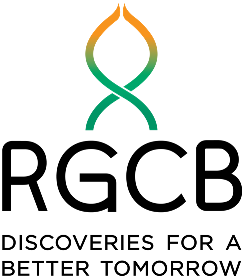 FORWARDING NOTE(In all cases where DNA fingerprinting examination of any biological material is required this duly filled in, should accompany the material objects)Nature of Crime(If required attach separate sheets covering nature, history and other relevant details)List of Exhibits and storage medium being sent for DNA fingerprinting analysis(Attach separate sheets if required)Purpose of Examination(Attach separate sheets if required)DNA Fingerprinting analysis is required for establishing……………………………………………….Signature, Name and Designation of the investigating officer with date and official seal.CERTIFICATE OF AUTHORITYCertified that director, RGCB, Trivandrum or his nominee in DNA fingerprinting laboratory (RFDF) is being authorized to examine the exhibits/material objects forwarded pertaining to case no…………………………….. of ……………………………….  PS/Hon’ble court and to utilize the exhibits fully or partially for the purpose of DNA fingerprinting analysis	FRMT/RGCB/RFDF/TMP/FN/07FRMT/RGCB/RFDF/TMP/FN/07Case/Crime/FIR/MC/OP/OSUnder SectionPolice StationDistrict
StateComplete mailing address of forwarding authority to whom the report should be sent…………………………………………………………………………………………………………………………………………………………………………………………………………………………………………………………………………